Mag ik zijn wie ik ben?Zich benaderd, aanvaard, uitgedaagd en bemind voelen als iemand die de moeite waard is, vanuit welke thuis, cultuur of levensbeschouwelijke overtuging men ook komtAanvaarden dat er verschillen zijn tussen henzelf en andere kinderenJezus leren kennen als iemand die van elke mens houdtBereid zijn om andere kinderen in de klas te waardereneting treden met het christelijk geloven in een liefhebbende God	Ik heb een lichaam met vele mogelijkheden Het eigen lichaam belevenLichaamstaal hanterenSommige vormen van lichamelijke nabijheid als deugddoend en genezend belevenLichaamstaal bij gebed en meditatie verkennen  Maar ik kan niet alles Grenzen en beperkingen zien in het levenZien dat er naast beperkingen ook mogelijkheden zijnWeten hoe gelovige mensen verder kijken dan grenzen Beseffen dat liefde grensoverschrijdend isIk voel mij vandaag zo Vertrouwd zijn met allerlei gevoelensLeren omgaan met gevoelensOntdekken dat rust en stilte een hulp zijn bij het omgaan met gevoelens  Jezus leren kennen als een gevoelig manDragen en gedragen worden Weten dat gelovige mensen zich gedragen weten door Jezus, door God Christenen kennen die ‘dragers’ zijnErvaren wat het is te dragen en gedragen te wordenVerschillende vormen van dragen en gedragen worden verkennenGeboorte en groei Oog hebben voor het wonder van nieuw leven Verscheidenheid ontdekken in verband met geboorte en groeiGroeien in dankbaarheid voor het uniek geschenk dat hun eigen leven is Het eigen leven zien als groeien naar zelfstandigheidOp verkenning in de natuur De natuur beleven als een boeiend wonder, dat echter ook een bedreiging kan zijnZien dat de natuur voor mensen bron van verbondenheid isWeten dat gelovige mensen de aarde als Gods schepping zienZich opgeroepen weten om mee zorg te dragen voor de natuurIk wil het goede doen Het goede in verschillende vormen verkennenErkennen dat liefde voor de ander basis is voor het goedeBeseffen dat ‘het goede doen’ niet altijd luktOntdekken dat gelovige mensen het goede willen doen vanuit hun geloof in GodWater Water als deugddoen, levengevend én bedreigend ervarenWater als een kostbaar geschenk waarderenDe betekenis van water in Bijbelverhalen ontdekkenOntdekken dat voor vele mensen water iets uitdrukt van het verbondenheid met God De betekenis van het doopsel als ‘uit het water herboren worden’ ontdekken BroodDe betekenis van de uitdrukkingen ‘broodnodig’ en ‘brood om van te leven’ verkennen De veelzijdige wijzen ervaren waarop mensen samen maaltijd houden Het sacrament van de eucharistie verkennen als een samenkomen van christenen rond de tafel van Jezus Zien dat de eerste communie een belangrijk feestelijk gebeuren is Het JezusverhaalZich in de personages van het verhaal inleven De symbolische betekenis van voorwerpen en situaties die erin voorkomen vatten De tekst als uitdrukking van geloof, hoop en liefde verstaan, door te ontdekken wat er gezegd wordt over de relatie tussen God en mens en tussen mens en wereld In de tekst een oproep tot geloof, hoop en liefde vinden Indrukken in verband met een verhaal tot expressie uitdrukken: in woord, drama, muzische expressie, … Reflecteren op het gods- en Jezusbeeld dat spreekt uit de verhalen en de teksten Reflecteren op de betekenis van het verhaal voor mensen van vroeger en nu en denken erover na hoe aspecten van de bijbelse boodschap een invloed kunnen hebben op hun eigen manier van denken, zijn en doen De relatie zien tussen de onderwerpen die in de loop van het jaar aan bod komen en aspecten ervan die in de verhalenreeks ter sprake komen Aspecten van de boodschap van een verhaal actualiseren en in verband brengen met verschillende relatievelden in hun eigen bestaan. In de eerste cyclus gaat het vooral om actualisering in de eigen concrete bestaanscontext Advent en KerstmisDe betekenis van de Advent en Kerstmis verkennen vanuit de verhalen over de geboorte van JezusVeertigdagentijd en PasenDe betekenis van de veertigdagentijd en Pasen vanuit verhalen over het lijden, de dood en de verrijzenis van Jezus verkennen Allerheiligen en AllerzielenDe betekenis van enkele religieuze feesten ontdekkenAndere kerkelijke feesten en periodes De betekenis van enkele religieuze feesten ontdekken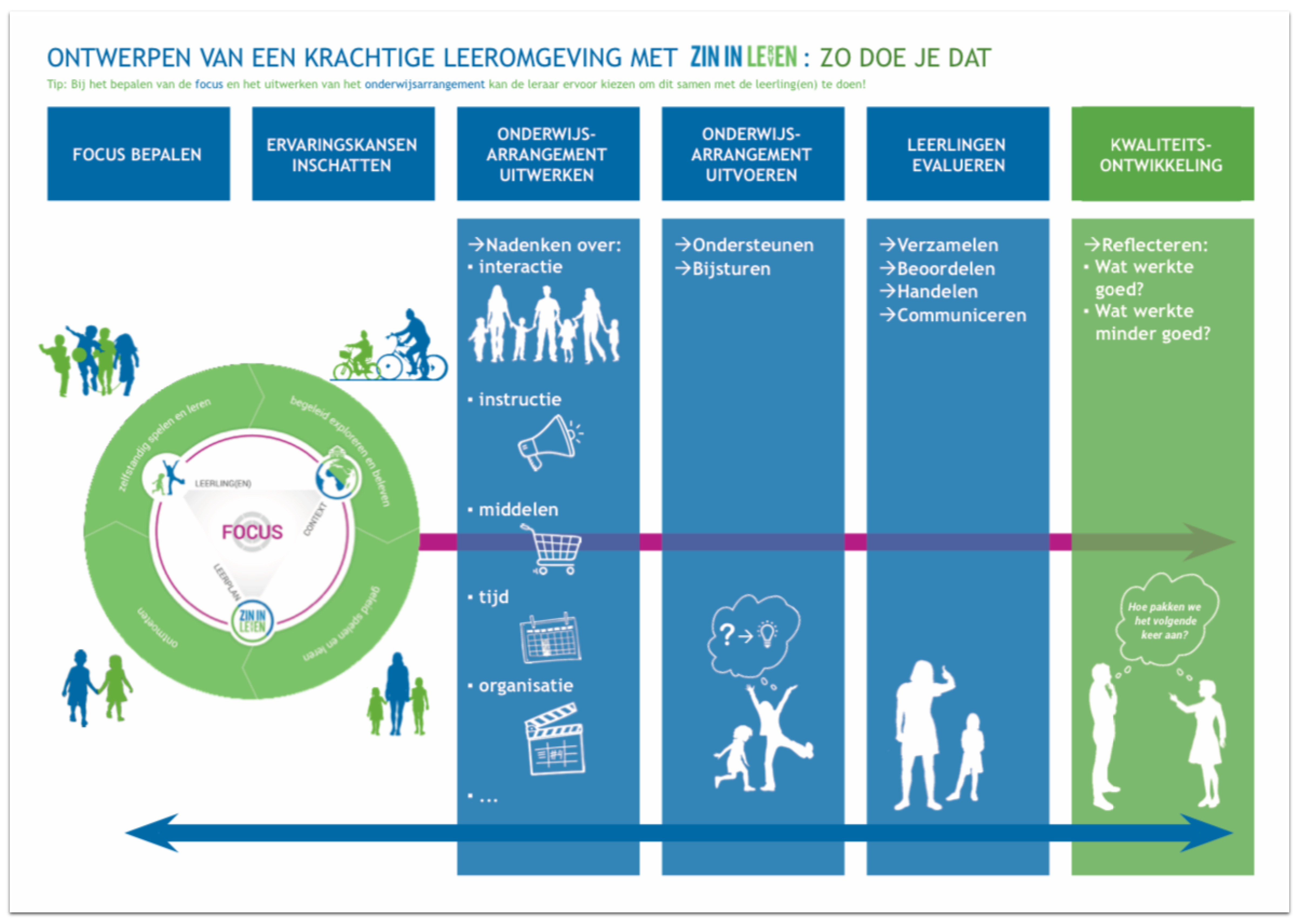 R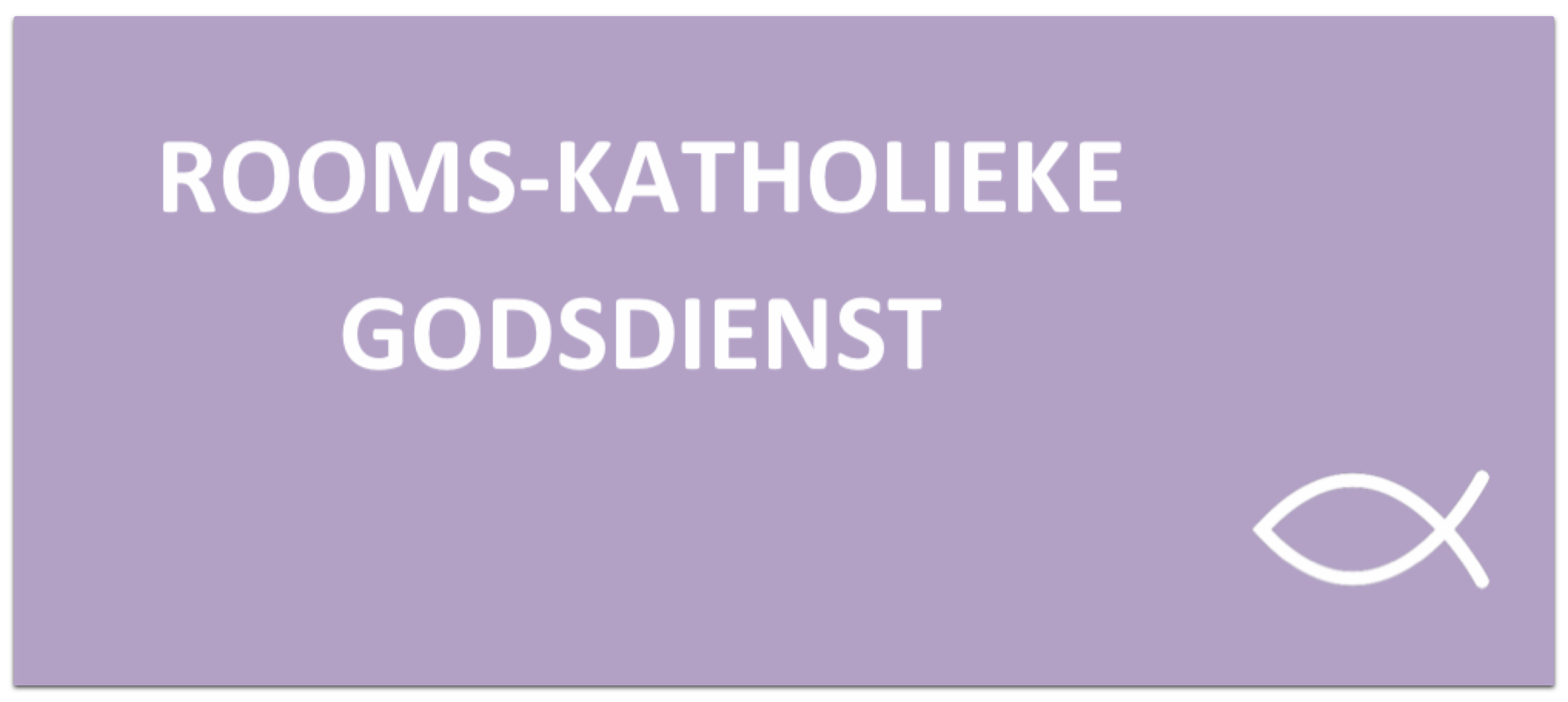 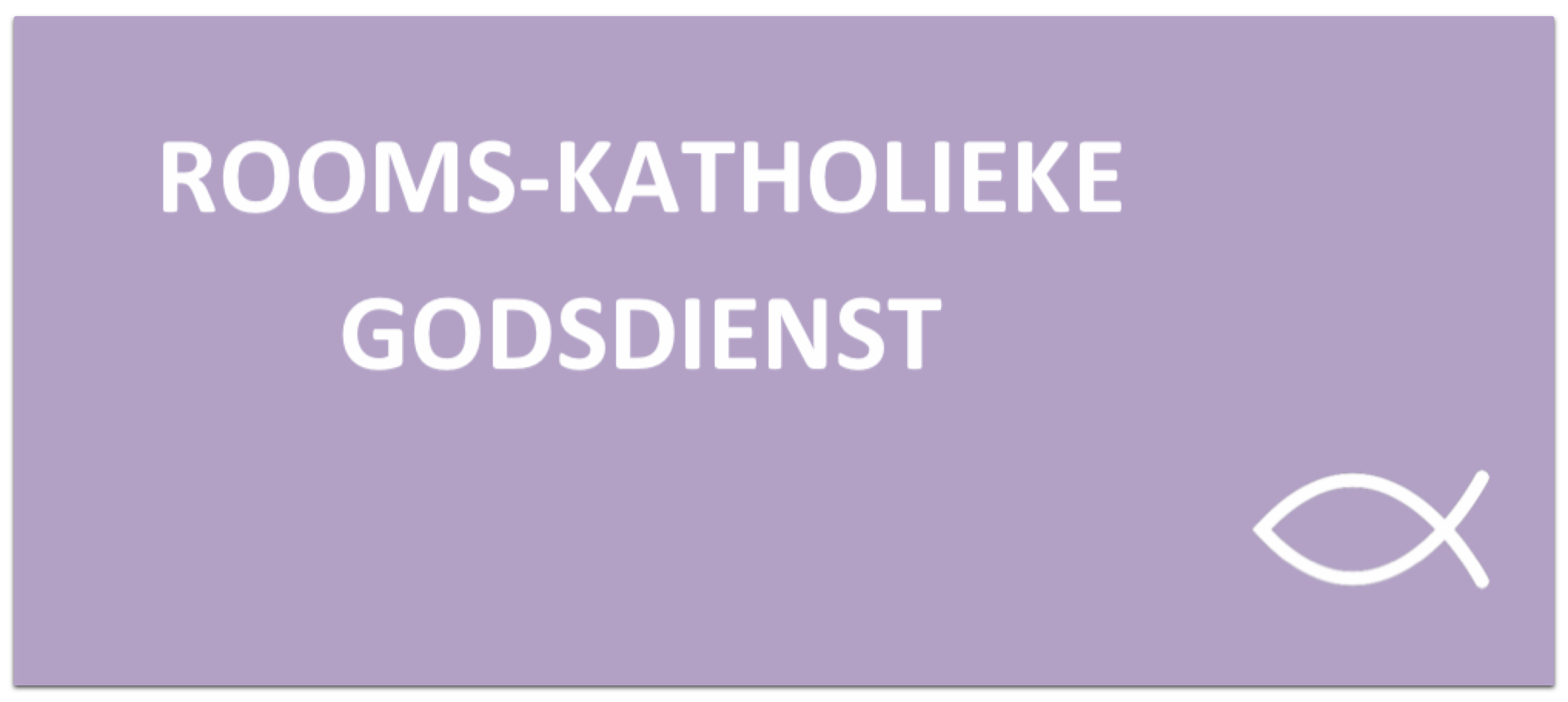 Dit overzicht lijst alle leerplandoelen van de eerste cyclus op. Deze worden in Zill overgenomen in het ontwikkelveld RKG (ontwikkelthema’s 2 t/m 5). Zij vormen de leerinhouden niveau 2 en gelden als normatief.In functie van dit alles kan je leermiddelen kritisch doorlichten en gerichte keuzes maken.De leerinhouden met  bereiden inhoudelijk voor op EC.RKvm1Zich bemind weten zoals men is, vertrouwvol openstaan voor de toekomst, in ontmoeting treden met het christelijk geloven in een liefhebbende GodRKvm2Erop vertrouwen dat er over schijnbare dode punten heen nieuwe kansen liggen en een nieuw begin maken. Ontdekken wat ‘verrijzenis’ kan betekenen in het leven van mensen en mogelijk in het eigen levenRKve1Contact maken met de eigen binnenkant en zich van daaruit laten inspireren voor de keuze die men maakt. Verschillende vormen van verstilling, meditatie, (christelijk) gebed en bezinning ontdekkenRKve2Zich gedragen weten door, verbonden voelen met en aangesproken door de andere. Zich laten inspireren door de wijze waarop Jezus met anderen omgaat en oproept tot ‘verandering’RKve3Zich gedragen weten door, verbonden voelen met en aangesproken door gemeenschappen dichtbij en veraf, ontdekken hoe mensen (geloofs)gemeenschappen vormenRKve4Groeien in verbondenheid met natuur en cultuur, ontdekken wat de christelijke scheppingsspiritualiteit betekent in het leven van mensen en mogelijk in het eigen levenRKgk1Zich aangesproken weten om goed te doen, gewetensvol in het leven staan en zich hierbij mogelijk laten inspireren door mensen die God ontdekken in de kwetsbare anderRKgs1Openkomen voor symboliek in het leven van mensen, symbolen van de christelijke traditie ontdekken en er zich mogelijk mee verbindenRKgs2Openkomen voor de betekenis(sen) van en zich laten inspireren door Jezusbeelden, godsbeelden, Bijbel- en geloofsverhalen en andere levensbeschouwelijke verhalenRKgs3Openkomen voor de symboliek, geloofstaal, rituelen en vieringen in het leven van mensen mede op het ritme van het liturgisch jaar en deze mee beleven